РЕШЕНИЕ                                                                                                                   ЧЕЧИМот 12 февраля 2019 года	№ 05-02с. Амур О внесении изменений в Решениесельского Совета депутатов МО «Амурское сельское поселение»«Об утверждении правил благоустройства территории муниципального образования  Амурское сельское поселениеУсть-Коксинского района Республики Алтайот 28.03.2018 г. № 32-02На основании Закона РА № 42-РЗ «О порядке определения границ прилегающих территорий правилами благоустройства территории муниципальных образований в Республике Алтай», в соответствии с Федеральным законом от 06.10.2003 № 131-ФЗ "Об общих принципах организации местного самоуправления в Российской Федерации", руководствуясь Уставом МО «Амурское сельское поселение», сельский Совет депутатов Амурского сельского поселенияРЕШИЛ:         1. Внести в решение «Об утверждении правил благоустройства территории муниципального образования  Амурское сельское поселение Усть-Коксинского района Республики Алтай от 28.03.2018 г. № 32-02 (далее Правила благоустройства) следующие изменения:1.1. «Правила благоустройства территории МО Амурское сельское поселение Усть-Коксинского района РА» дополнить: в часть IV. Глава 8. п.п. 58.1. следующего содержания:Глава 8. Порядок определения границ прилегающей территории Порядок определения границ прилегающих территорий и участия, в том числе финансового, собственников и (или) иных законных владельцев зданий, строений, сооружений, земельных участков (за исключением собственников и (или) иных законных владельцев помещений в многоквартирных домах, земельные участки под которыми не образованы или образованы по границам таких домов) в содержании прилегающих территорий-  В целях обеспечения надлежащего санитарного состояния территорий сельского поселения, реализации мероприятий по охране и защите окружающей среды от загрязнения территории сельского поселения закрепляются для их уборки и санитарного содержания за собственниками и (или) иными законными владельцами зданий, строений, сооружений, земельных участков (за исключением собственников и (или) иных законных владельцев помещений в многоквартирных домах, земельные участки под которыми не образованы или образованы по границам таких домов) в качестве прилегающих территорий. - Границы прилегающих территорий определяются в соответствии с порядком, установленным Законом Республики Алтай от 03.07.2018 № 42-РЗ «О порядке определения границ прилегающих территорий правилами благоустройства территорий муниципальных образований в Республике Алтай» и закрепляются по форме схемы границ прилегающей территории согласно, приложения к настоящим правилам. - Собственники и (или) иные законные владельцы зданий, строений, сооружений, земельных участков (за исключением собственников и (или) иных законных владельцев помещений в многоквартирных домах, земельные участки под которыми не образованы или образованы по границам таких домов) осуществляют обязанности по уборке, очистке и санитарному содержанию прилегающих территорий (земельных участков) в границах, определенных настоящими Правилами, за счет собственных средств.»   Правила благоустройства дополнить приложением № 1 согласно приложения к настоящему Решению.2. Настоящее Решение подлежит официальному обнародованию и размещению на официальном сайте администрации МО «Усть-Коксинский район» в разделе сельские поселения в сети Интернет.Глава Амурского сельского поселения			                 	В.М. ДолгихПриложение к  правилам благоустройстваАмурского сельского поселенияСхема границ прилегающей территории
Схема границ прилегающей территории земельного участка (здания, строения, сооружения), расположенного по адресу___________________________________
1. Местоположение прилегающей территории (адресные ориентиры) __________________________________________________________________________________________________________________________________________________2.  Кадастровый  номер  объекта,  по  отношению  к которому устанавливается прилегающая территория _________________________________________________________________________3.  Сведения  о  собственнике  и  (или)  ином  законном  владельце  здания, строения, сооружения, земельного участка, а также уполномоченном лице:__________________________________________________________________________________________________________________________________________________4 Площадь прилегающей территории: ____________ (кв. м)_________________________________________________________________________5.  Вид  разрешенного  использования  земельного  участка,  по  отношению к которому устанавливается прилегающая территория: _________________________________________________________________________                                                 _________________________________________________________________________6.  Наличие  объектов  (в  том  числе  благоустройства),  расположенных  на прилегающей территории, с их описанием ________________________________________________________________________________________________________                          Графическая часть
    ┌═══════════════════════════════════════════════════    │                                                              │                                                 │                                                              │     │                                                              │     │                                                              │     │                                                              │     │                                                              │     │                                                              │     │      Масштаб 1:500 (1:1000)                │     │                                                              │     └═══════════════════════════════════════════════════
Условные обозначения:Ознакомлен: ____________________      ___________________________________             (подпись правообладателя)              (расшифровка подписи)М.П.         РОССИЙСКАЯ ФЕДЕРАЦИЯРЕСПУБЛИКА АЛТАЙ УСТЬ-КОКСИНСКИЙ РАЙОНАМУРСКОЕ СЕЛЬСКОЕ ПОСЕЛЕНИЕСЕЛЬСКИЙ СОВЕТ ДЕПУТАТОВ649481 с.Амур, пер.Школьный 7, тел. 27-3-43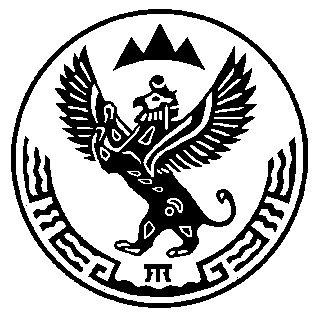 РОССИЯ ФЕДЕРАЦИЯЯЗЫАЛТАЙ РЕСПУБЛИКАНЫНГКОКСУУ-ООЗЫАМУРДАГЫ  JУРТ JЕЕЗЕДЕПУТАТТАРДЫН  JУРТ  СОВЕДИ649481 с.Амур jурт, Школьный ором 7, тел. 27-3-43Обозначение характерных точек границКоординаты, м (с точностью до двух знаков после запятой)Координаты, м (с точностью до двух знаков после запятой)ХY____________граница прилегающей территории (отображается красным цветом).поворотная точка границ прилегающей территории 04:08:______:__кадастровый номер земельного участка (объекта недвижимости), по отношению к которому устанавливается прилегающая территория 04:08:______:__кадастровый квартал ____________граница кадастрового квартала - - - - - - -границы объектов, расположенных на прилегающей территории 